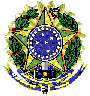 SERVIÇO PÚBLICO FEDERALUNIVERSIDADE FEDERAL DE PERNAMBUCOPRÓ-REITORIA DE GESTÃO ADMINISTRATIVADIRETORIA DE LICITAÇÕES E CONTRATOSLISTA DE VERIFICAÇÃO(Inexigibilidades e Dispensas de licitação em geral)* Lista 1 – Preenchida em todas as contratações diretas;* Lista 2A – Preenchida em contratação por inexigibilidade;* Lista 2B – Preenchida em contratação por dispensa;* Lista 3A– Preenchida para aquisições, tanto por inexigibilidade como dispensa;* Lista 3B – Preenchida para serviços, tanto por inexigibilidade como dispensa.TIPO DE CONTRATAÇÃOLISTAS A SEREM PREENCHIDASInexigibilidade para aquisiçãoLista 1Lista 2ALista 3AInexigibilidade para serviçoLista 1Lista 2ALista 3BDispensa para aquisiçãoLista 1Lista 2BLista 3ADispensa para serviçoLista 1Lista 2BLista 3BNotas explicativasA presente lista de verificação foi elaborada com base na disciplina conferida pela Lei nº 14.133/21 e pela IN SEGES/ME nº 67/2021 às hipóteses de inexigibilidade e de dispensa de licitação.A presente lista pressupõe a utilização dos modelos de editais, contratos e termos de referência elaborados pela CNMLC, uma vez que tais modelos cumprem os requisitos legais essenciais, dispensando sua verificação específica.A lista deve ser preenchida pelo órgão contratante como instrumento de transparência e eficiência durante a fase de instrução do processo para permitir a conferência das exigências mínimas nela contidas, devendo ser juntada ao processo antes da remessa ao órgão de assessoramento jurídico. Foram elaboradas 5 (cinco) listas distintas.A primeira traz os elementos comuns que devem constar em todos os procedimentos de contratação direta. Além do preenchimento da primeira lista, o agente deverá preencher obrigatoriamente uma das duas listas seguintes, conforme se trate de inexigibilidade ou dispensa, ou seja, deverá preencher a lista 2A ou a lista 2B.Finalmente, também deverá preencher uma ou mais listas das duas seguintes, que trazem elementos específicos de verificação a depender do objeto da contratação (3A aquisição e 3B serviços em geral).As seções e/ou listas específicas que não forem aplicáveis ao presente caso deverão ser removidas.A coluna “Atende plenamente a exigência?” deverá ser preenchida apenas com as respostas pré-definidas no formulário, sendo:Sim: atende plenamente a exigênciaNão: não atende plenamente a exigênciaNão se aplica: a exigência não é feita para o caso analisadoNa utilização das listas deverão ser analisadas as consequências para cada negativa, se pode ser suprida mediante justificativa ou enquadramentos específicos, ou se deve haver complementação da instrução.Eventuais sugestões de alteração de texto desta lista poderão ser encaminhadas ao e-mail: cgu.modeloscontratacao@agu.gov.brLISTA DE VERIFICAÇÃO 1 - VERIFICAÇÃO COMUM A TODAS AS CONTRATAÇÕES DIRETASAtende plenamente a exigência?Indicação do local do processo em que foi atendida a exigência (doc. / fls. / SEI )Houve abertura de processo administrativo?RespostaFoi adotada a forma eletrônica para o processo administrativo ou, caso adotada forma em papel, houve a devida justificativa? RespostaConsta dos autos a requisição da contratação (compra) no Sistema Integrado de Patrimônio, Administração e Contratos da UFPE (SIPAC)?RespostaA autoridade competente designou os agentes públicos responsáveis pelo desempenho das funções essenciais à contratação? RespostaConsta documento de formalização de demanda? RespostaTratando-se de contratação de SERVIÇOS ou aquisição de BENS fundamentadas no art. 75, inc VIII, Lei 14.133/21 (EMERGENCIAL):a) No Documento de Formalização de Demanda foi informado sobre o andamento do processo licitatório corrente, com inclusão do número do processo e da fase atual do procedimento? Além disso, foram fornecidas as razões detalhadas que justificam a duração deste processo?b) Foram informados o número do último contrato estabelecido via processo licitatório e a lista completa dos contratos emergenciais subsequentes?RespostaRespostaFoi certificado que objeto da contratação está contemplado no Plano de Contratações Anual? RespostaFoi certificado que objeto da contratação está compatível com a Lei de Diretrizes Orçamentárias?RespostaConsta a Portaria de Designação da Equipe de Planejamento da Contratação?Os instrumentos de planejamento  (ETP, Termo de Referência, Mapas de riscos, e demais documentos) foram elaborados pela equipe de planejamento formalmente designada? Há registro formal de alterações na composição da equipe de planejamento, por meio de nova portaria?*Vide Ofício nº 53/2020 - DLC PROGEST, disposto na página da PROGEST (Aba ORIENTAÇÕES - https://www.ufpe.br/progest/orientacoes)RespostaHá Estudo Técnico Preliminar?*Exceções à elaboração de ETP - Vide Art. 14, da IN SEGES nº 58/2022RespostaO Estudo Técnico Preliminar contempla ao menos a descrição da necessidade, a estimativa do quantitativo, a estimativa do valor, a manifestação sobre o parcelamento e a manifestação sobre a viabilidade da contratação? RespostaHá Análise de Riscos?RespostaCaso não existam os Estudos Técnicos Preliminares ou a Análise de Riscos, houve manifestação justificando a ausência do documento?RespostaConsta justificativa para a ausência dos itens não obrigatórios dos Estudos Técnicos Preliminares?RespostaHouve manifestação justificando as exigências de práticas e/ou critérios de sustentabilidade ou sua dispensa no caso concreto?RespostaHá termo de referência?RespostaFoi certificada a utilização de modelos de minutas padronizados de Termos de Referência da Advocacia-Geral União, ou as contidas no catálogo eletrônico de padronização, ou houve justificativa para sua não utilização?RespostaSendo adotado modelo padronizado de termo de referência, foram justificadas e destacadas visualmente, no processo, eventuais alterações?RespostaForam utilizados os modelos padronizados de instrumentos contratuais da Advocacia-Geral da União, com eventuais alterações destacadas e justificadas, ou as contidas no catálogo eletrônico de padronização?RespostaFoi demonstrado que a previsão de recursos orçamentários é compatível com a despesa estimada?RespostaTratando-se de atividade de custeio, foi certificada a observância do art. 3º do Decreto 10.193/19?RespostaTratando-se de contratação que envolva a criação, expansão ou aperfeiçoamento de ação governamental que acarrete aumento da despesa, constam dos autos estimativa do impacto orçamentário-financeiro e declaração sobre adequação orçamentária e financeira?RespostaConsta dos autos certificação acompanhada de comprovação de que o contratado preenche os requisitos de habilitação e de qualificação mínima necessários?RespostaFoi juntada aos autos consulta ao CADIN?RespostaHouve a autorização da autoridade competente?*Vide Portaria Normativa nº 03/2023 da UFPE, disposta na página da PROGEST (Aba ORIENTAÇÕES - https://www.ufpe.br/progest/orientacoes).RespostaSendo adotado registro de preços, a contratação abrange mais de um órgão ou entidade?RespostaConformidade com a Lei de Acesso à Informação: Os documentos no Sipac estão em conformidade com a Lei nº 12.527/11, no que se refere à restrição de acesso, avaliando-se a necessidade de manutenção ou retirada de tais restrições?RespostaLISTA DE VERIFICAÇÃO 2A - VERIFICAÇÃO ESPECÍFICA E EXCLUSIVA PARA CONTRATAÇÃO POR INEXIGIBILIDADEAtende plenamente a exigência?Indicação do local do processo em que foi atendida a exigência (doc. / fls. / SEI )Consta manifestação técnica demonstrando a inviabilidade de competição? RespostaHouve justificativa do preço com base no regulamento pertinente?RespostaTratando-se de contratação de fornecedor exclusivo com base no art. 74, I, da Lei 14133/21, consta documento idôneo capaz de comprovar a exclusividade?RespostaA administração averiguou a veracidade do atestado de exclusividade apresentado?RespostaTratando-se de contratação de fornecedor exclusivo com base no art. 74, I, da Lei 14133/21, foi observada a vedação de preferência por marca específica?RespostaTratando-se de contratação de profissional do setor artístico por meio de empresário exclusivo com base no art. 74, II, da Lei 14133/21, consta documento idôneo que comprove a exclusividade permanente e contínua da representação, no País ou em Estado específico, sem limitação a evento ou local específico?RespostaTratando-se de serviço técnico especializado com base no art. 74, III, da Lei 14133/21, com observância da vedação de contratar serviços de publicidade e divulgação, consta cláusula vedando a subcontratação de empresas ou a atuação de profissionais distintos daqueles que tenham justificado a inexigibilidade?RespostaTratando-se de aquisição ou locação de imóvel com base no art. 74, V, da Lei 14133/21, consta avaliação prévia do bem; certificação da inexistência de imóveis públicos vagos e disponíveis que atendam ao objeto; e justificativas que demonstrem a singularidade do imóvel a ser comprado ou locado pela Administração e que evidenciem vantagem para ela?RespostaLISTA DE VERIFICAÇÃO 2B – VERIFICAÇÃO ESPECÍFICA E EXCLUSIVA PARA CONTRATAÇÃO POR DISPENSAAtende plenamente a exigência?Indicação do local do processo em que foi atendida a exigência (doc. / fls. / SEI )Consta manifestação técnica justificando o enquadramento da contratação expressamente nas hipóteses do art. 75 da Lei 14133/21?RespostaConsta justificativa do preço baseada em pesquisa ou certificação de que a estimativa ocorrerá concomitantemente com a seleção da proposta mais vantajosa, tudo em conformidade com a Instrução Normativa nº 65/2021?RespostaTratando-se de situação em que não é possível estimar o valor do objeto na forma estabelecida nos §§ 1º, 2º e 3º do art. 23 da Lei 14133/21, o contratado comprova por algum meio idôneo que os preços estão em conformidade com os praticados em contratações semelhantes de objetos de mesma natureza, tais como notas fiscais emitidas para outros contratantes no período de até 1 (um) ano anterior à data da contratação pela Administração?RespostaTratando-se de dispensa fundada nos incisos I ou II do art. 75 da Lei 14.133/21, foi demonstrado respeito ao limite de valor considerando o somatório do valor da contratação com o valor de outros objetos da mesma natureza contratados pela mesma unidade gestora no mesmo exercício financeiro?RespostaTratando-se de dispensa fundada nos incisos I ou II do art. 75 da Lei 14133/21, a autoridade declarou que a contratação será precedida de divulgação de aviso em sítio eletrônico oficial, pelo prazo mínimo de 3 (três) dias úteis, com atendimento da IN SEGES 67/21 para busca da proposta mais vantajosa?RespostaTratando-se de dispensa fundada nos incisos I ou II do art. 75 da Lei 14133/21, a contratação será paga por meio de cartão de pagamento e com divulgação do extrato no Portal Nacional de Contratações Públicas (PNCP)?RespostaEm caso negativo, houve justificativa para não adoção dessa forma de pagamento? RespostaTratando-se de dispensa fundada nos incisos I ou II do art. 75 da Lei 14133/21, há manifestação da DLC/PROGEST, DLOG/PROGEST ou SINFRA se existem licitações em curso, concluídas ou vigentes (Ata de Registro de Preços ou Contrato) com o mesmo objeto da dispensa?RespostaTratando-se de dispensa fundada nos incisos I ou II do art. 75 da Lei 14133/21, as participantes são preferencialmente microempresas, empresas de pequeno porte e sociedades cooperativas (Art. 48, I, da LC nº 123/06, Arts. 6º e 10, III, do Decreto nº 8.538/15 e Art. 34 da Lei nº 11.488/07)?RespostaIncide uma das exceções previstas no Art. 10 do Decreto nº 8.538/15, devidamente justificada, a afastar a exclusividade?RespostaTratando-se de dispensa eletrônica, consta Aviso de Dispensa Eletrônica, elaborado com fundamento na Lei nº 14.133/2021 e na IN SEGES/ME nº 67/2021, divulgada no Sistema Comprasnet 4.0 e assinado pelo ordenador de despesa autorizando a contratação?RespostaFoi utilizado o modelo de minuta padronizado de Aviso de Dispensa Eletrônica da Advocacia-Geral da União?RespostaTratando-se de dispensa eletrônica, consta Relatório da Dispensa Eletrônica extraído do Sistema Comprasnet 4.0, contendo as informações referente à Dispensa, classificação dos participantes, eventos da dispensa, razão da escolha do fornecedor, declaração habilitando os fornecedores, evento de adjudicação e homologação?RespostaLISTA DE VERIFICAÇÃO 3A - VERIFICAÇÃO ESPECÍFICA PARA AQUISIÇÕES POR INEXIGIBILIDADE OU POR DISPENSA DE LICITAÇÃOAtende plenamente a exigência?Indicação do local do processo em que foi atendida a exigência (doc. / fls. / SEI etc.)Há justificativa para não utilização de sistema de registro de preços?RespostaHá manifestação sobre o atendimento do princípio da padronização?RespostaConsta informação do uso ou justificativa para não utilização de catálogo eletrônico de padronização?RespostaCaso haja indicação de marca ou modelo, consta justificativa para a indicação? RespostaHavendo vedação de determinada marca ou produto, foi indicada a existência de processo administrativo em que esteja comprovado que não atendem às necessidades da Administração? RespostaHá certificação de que a opção pela aquisição é mais vantajosa do que eventuais alternativas, como a locação de bens?RespostaLISTA DE VERIFICAÇÃO 3B - VERIFICAÇÃO ESPECÍFICA PARA CONTRATAÇÃO DE SERVIÇOS EM GERAL POR INEXIGIBILIDADE OU POR DISPENSA DE LICITAÇÃOAtende plenamente a exigência?Indicação do local do processo em que foi atendida a exigência (doc. / fls. / SEI etc.)Houve manifestação quanto à observância do princípio da padronização? RespostaConsta informação do uso ou justificativa para não utilização de catálogo eletrônico de padronização? RespostaFoi certificado que os serviços a serem contratados se enquadram como as atividades materiais acessórias, instrumentais ou complementares aos assuntos que constituam área de competência legal do órgão ou da entidade? RespostaCaso a Administração pretenda contratar mais de uma empresa para a execução do objeto, está atestado nos autos que (i) não há perda de economia de escala, (ii) é possível e conveniente a execução simultânea e (iii) há controle individualizado para a execução de cada contratado?RespostaConsta o Instrumento de Medição de Resultados, quando couber, em conformidade com o ANEXO V-B - MODELO DE INSTRUMENTO DE MEDIÇÃO DE RESULTADO (IMR) da IN nº 05/2017 SEGES/MPDG?RespostaPara contratação de obras ou serviços de engenharia, foi elaborado, se for o caso, o projeto executivo (art. 46, § 1°, Lei n° 14.133/21)?RespostaEm sendo objeto da contratação direta, obra ou serviço, existe orçamento detalhado em planilhas que expresse a composição de todos os seus custos unitários baseado em pesquisa de preços praticados no mercado do ramo do objeto da contratação, assim como a respectiva pesquisa de preços realizada (Acórdão TCU nº 1033/2018 – Plenário)? Resposta